Настоящая инструкция по охране труда для работников о порядке производства работ повышенной опасности разработана с учетом условий в МБУ ДО ЦТТДиЮ «Технопарк» городского округа город Нефтекамск Республики Башкортостан 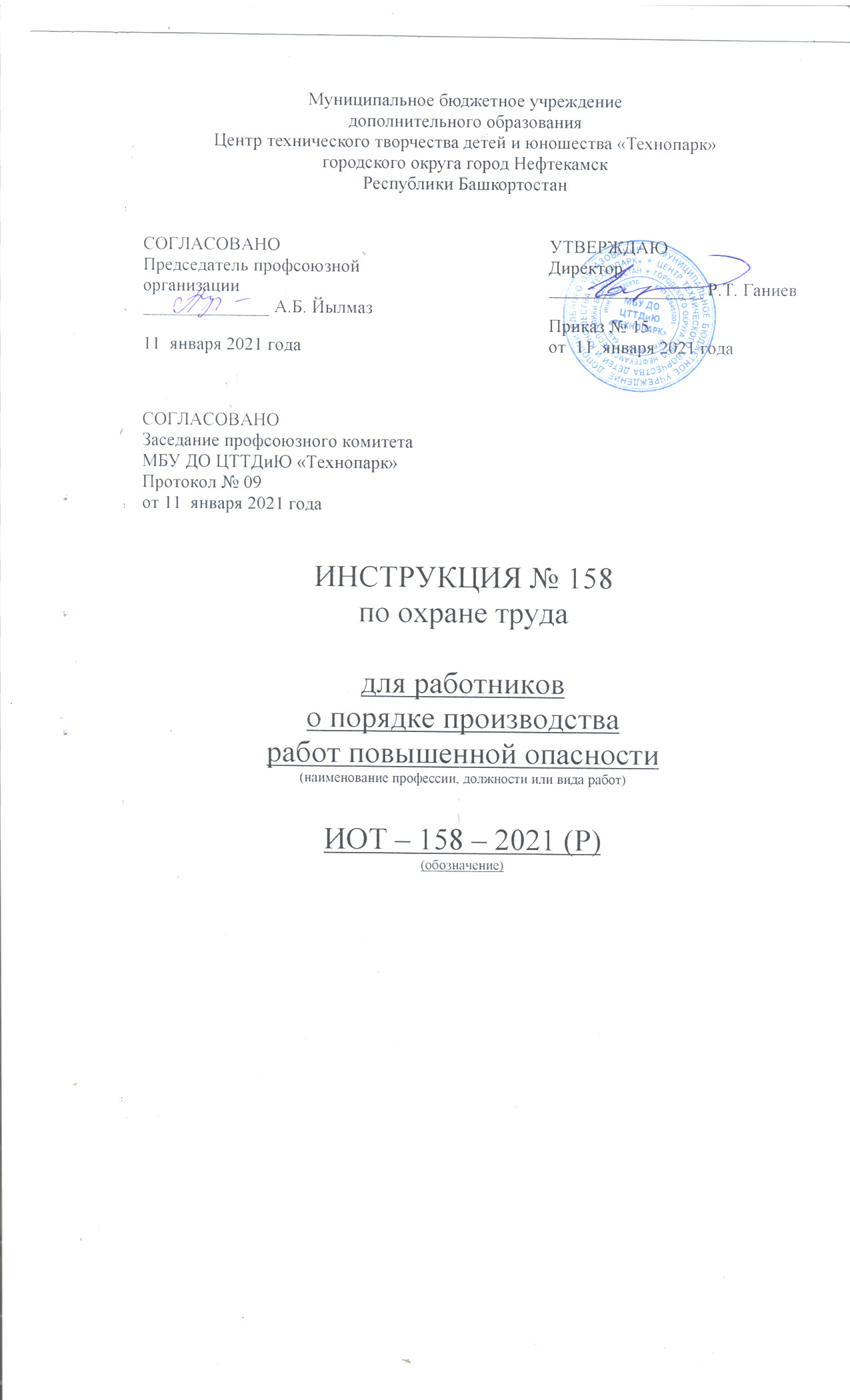 (далее – Технопарк).1. Общие требования безопасности1. Инструкции по охране труда для работников разрабатывается в соответствии с рекомендациями, утвержденными постановлением министерства труда РФ от 17.12.2002 г.№80.2. Инструкции разрабатывается как для работников отдельных профессий, так и на отдельные виды работ. Их разрабатывают руководители структурных подразделений на основе типовых инструкций и требований безопасности, изложенных в эксплуатационной документации. После согласования с профсоюзным комитетом они утверждаются администрацией Технопарка. 3. Инструкция по охране труда должна содержать следующие разделы:1. Общие требования безопасности;2. Требования безопасности перед началом работ;3. Требования безопасности во время работы;4. Требования безопасности в аварийных ситуациях;5. Требования безопасности по окончании работ.4. Инструкции должны периодически, не реже 1 раза в 5 лет, а для работ с повышенной опасностью, в 3 года пересматриваться с внесением в них необходимых изменений и дополнений.5. Обязанность обеспечения инструкцией лежит на администрации Технопарка.6. У руководителя структурного подразделения должно постоянно храниться комплект действующих инструкций для работников всех професссий и видов работ.7. Инструкций работникам могут быть выданы на руки под расписку, либо вывешаны на рабочих местах, либо храниться в др. месте, доступном для работников.8. К работам в условиях повышенной опасности относятся:-  работы на высоте;- в подземных сооружениях;- на территории действующих электроустановок, вблизи ЛЭП и другие работы.9. К выполнению таких работ допускаются инженерно-технические работники и рабочие, имеющие специальность и квалификацию, и соответствующие характеру выполняемой работы, и знающие способы оказания доврачебной помощи пострадавшим. 10. Лица моложе 18 лет к выполнению работ повышенной опасности не допускаются. Такие работы выполняются по наряду-допуску. 11.Составляется перечень работ, на которые должны выдаваться наряд-допуски, приказом по администрации устанавливается порядок выполнения таких работ, и списки лиц, имеющих право выдачи нарядов – допусков, и лиц, имеющих право быть ответственными руководителями и ответственными исполнителями.12. Наряд-допуск на большинство видов работ повышенной опасности выписываются по форме, приведенной в СНиП 12. - 03-2001 «Безопасность труда в строительстве». В этом СНИПе приведен перечень работ, на которые оформляется наряд-допуск. Он включает работы:- выполняемые в замкнутых и труднодоступных пространствах (колодцы, шурфы);- с применением строительных машин, в охранных зонах газопроводов, складов горючих жидкостей или сжиженных газов;- выполняемые на территории действующего предприятия, когда может возникнуть опасность, исходящая от этого предприятия;- на мостовых кранах, если в пролете имеются др. действующие краны;- выполняемые в пределах зон с постоянно действующими опасными производственными факторами;- в зданиях и сооружениях, находящихся в аварийном состоянии;- земляные работы на участках с потагенным заражением почвы.13. Наряд-допуск состоит из 2-х частей: наряда и допуска.При оформлении наряда-допуска в разделе наряд указывается:- численный состав бригады- наименование и место проведения работ- необходимые материалы, инструмент и защитные ср-ва- особые условия- время начала и окончания работ- должность, ФИО ответственного исполнителя14. Этот раздел подписывает лицо, выдавшее наряд и ответственный руководитель работ.15. В разделе допуск указывается:- наименование инструкции или краткое содержание инструктажа по технике безопасности;- фамилии, имена, отчества, профессии и разряды членов бригады, прошедших инструктаж;- время начала и окончания работы. Этот раздел помимо ответственных лиц подписывают члены бригады, прошедшие инструктаж.16. Наряд-допуск оформляется в 2-х экземплярах: 1-й находится у лица, выдавшего наряд, 2-й у ответственного исполнителя. При работах на территории действующего предприятия оформляется 3-й экземпляр, который выдается ответственному лицу действующего предприятия.Инструкцию составил:Педагог-организатор                                                                                        Н.Я. Нагимов